CARACTERIZACION  DE RR. SS.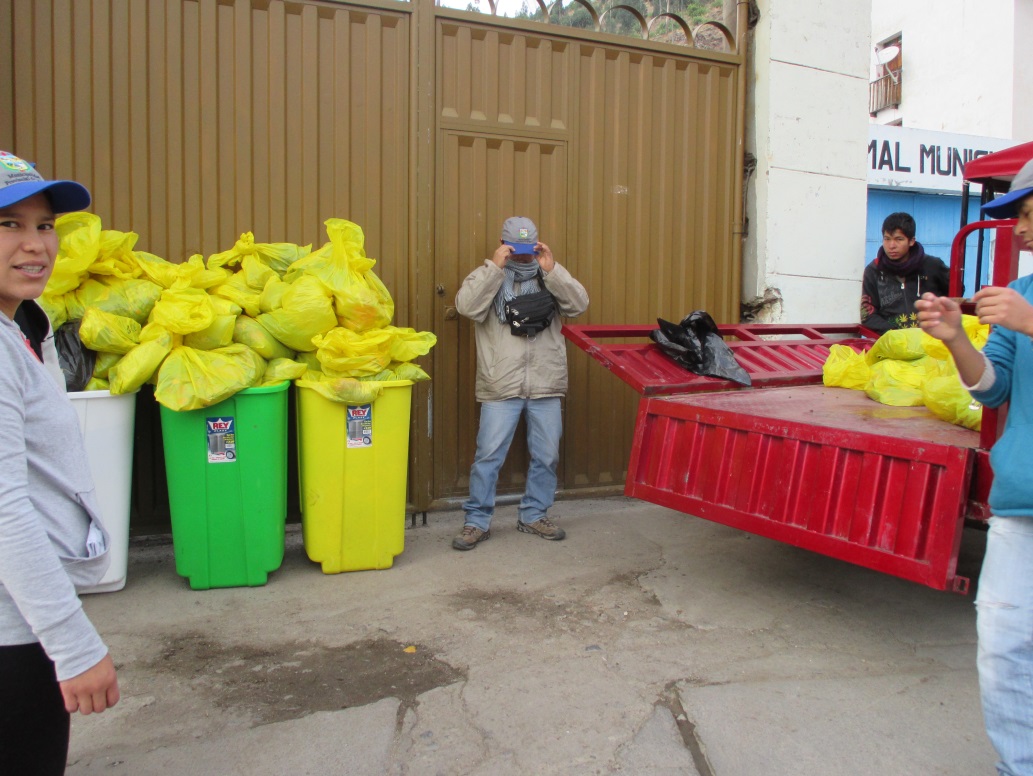 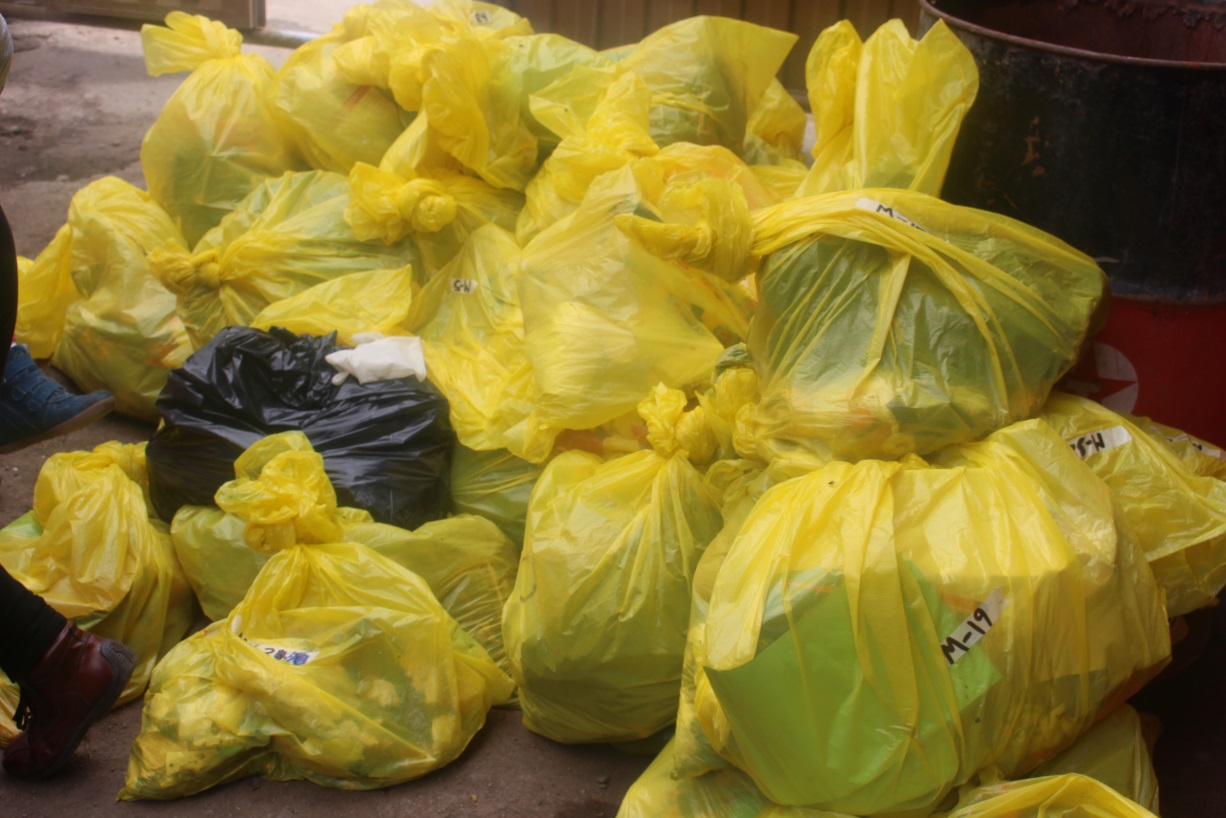 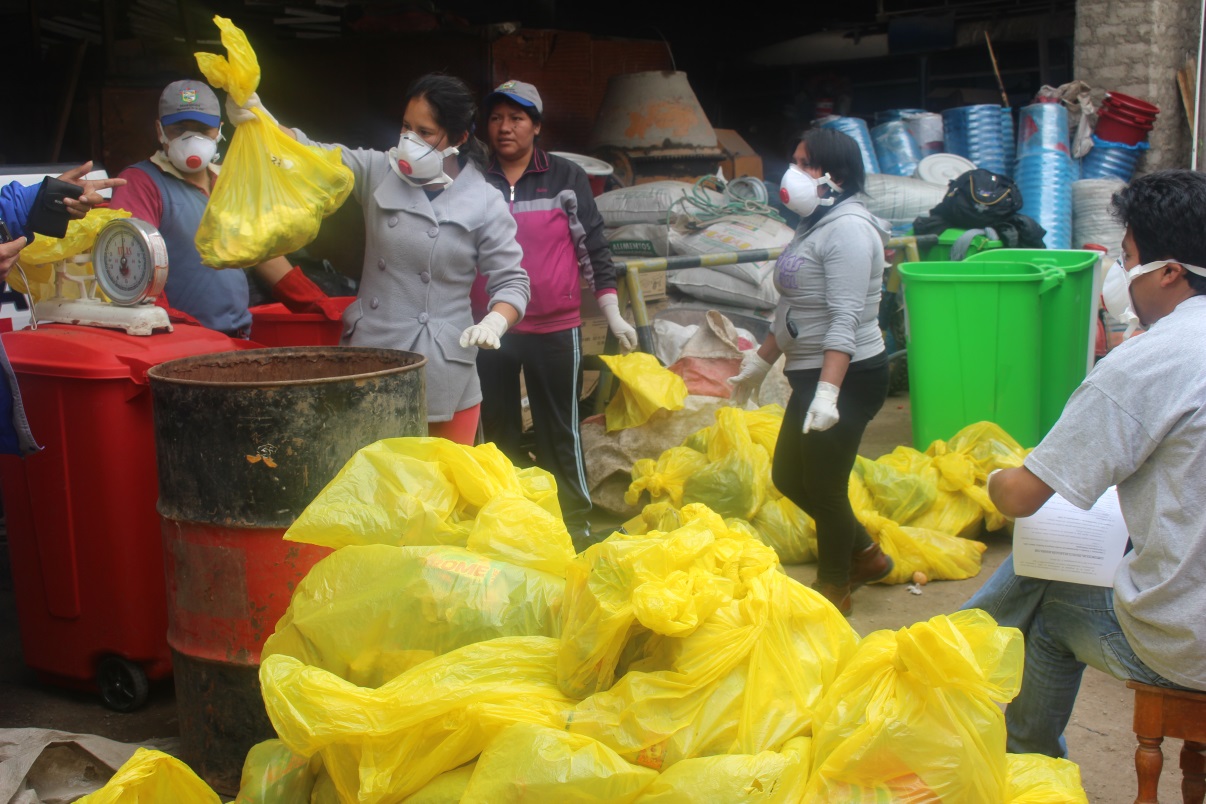 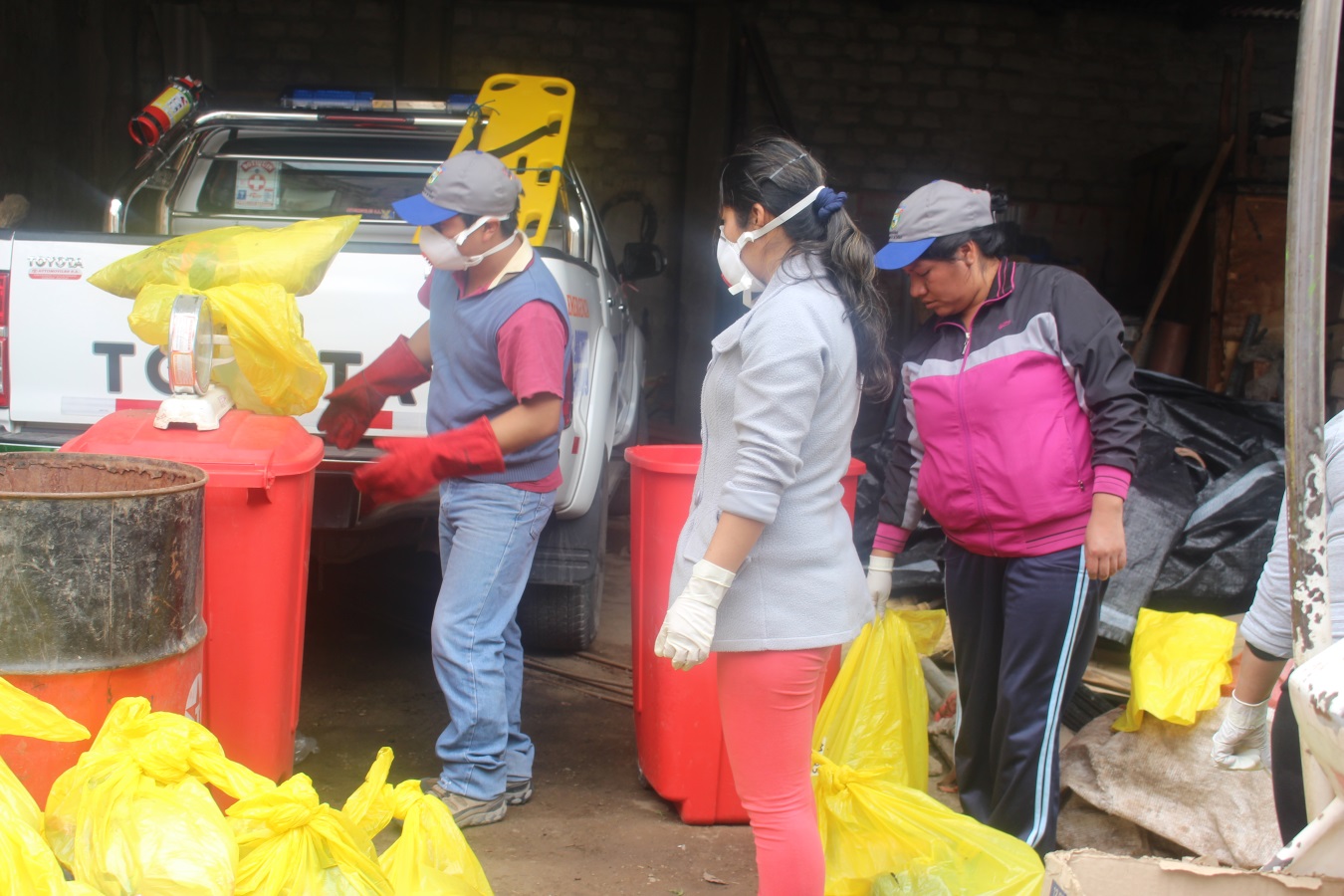 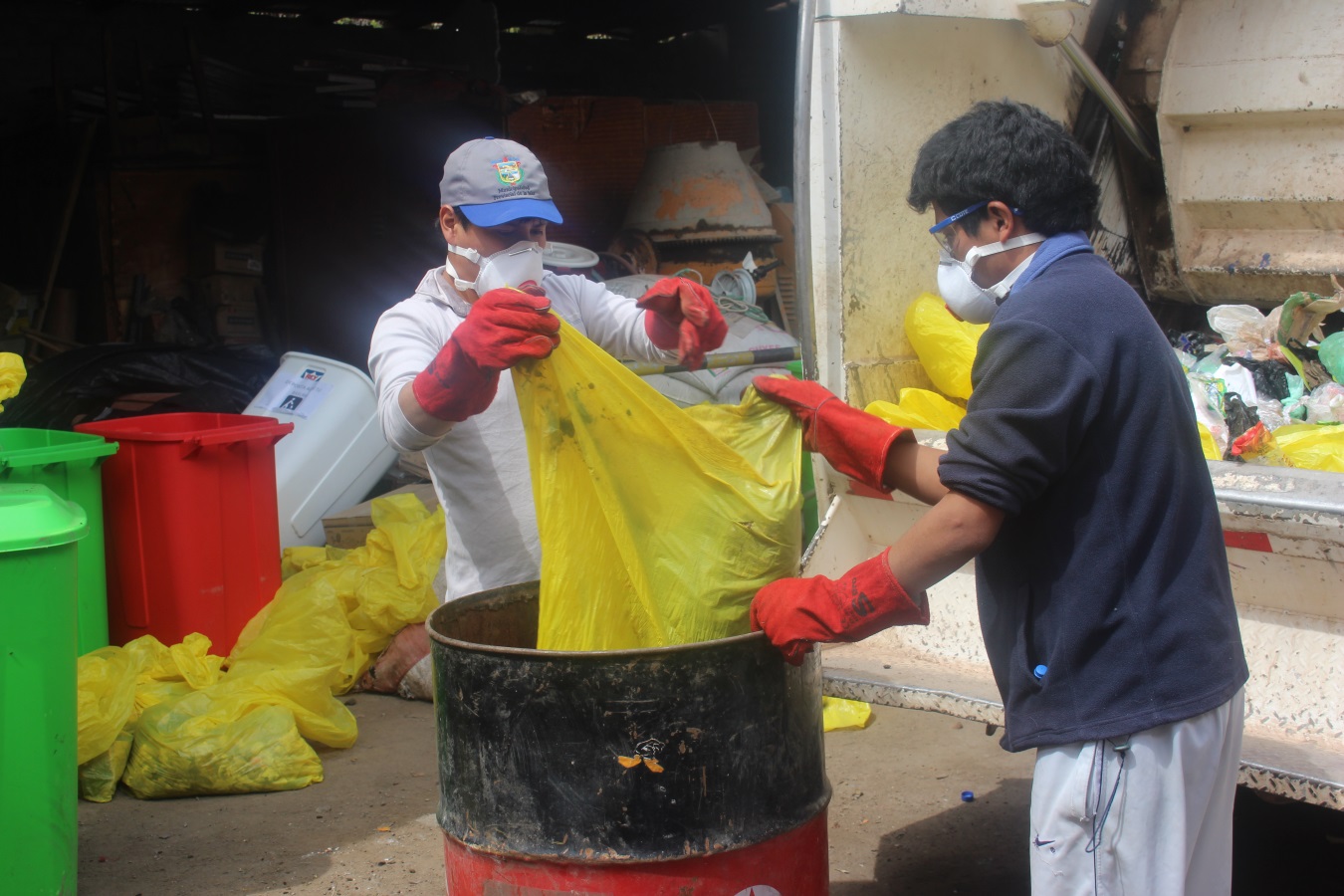 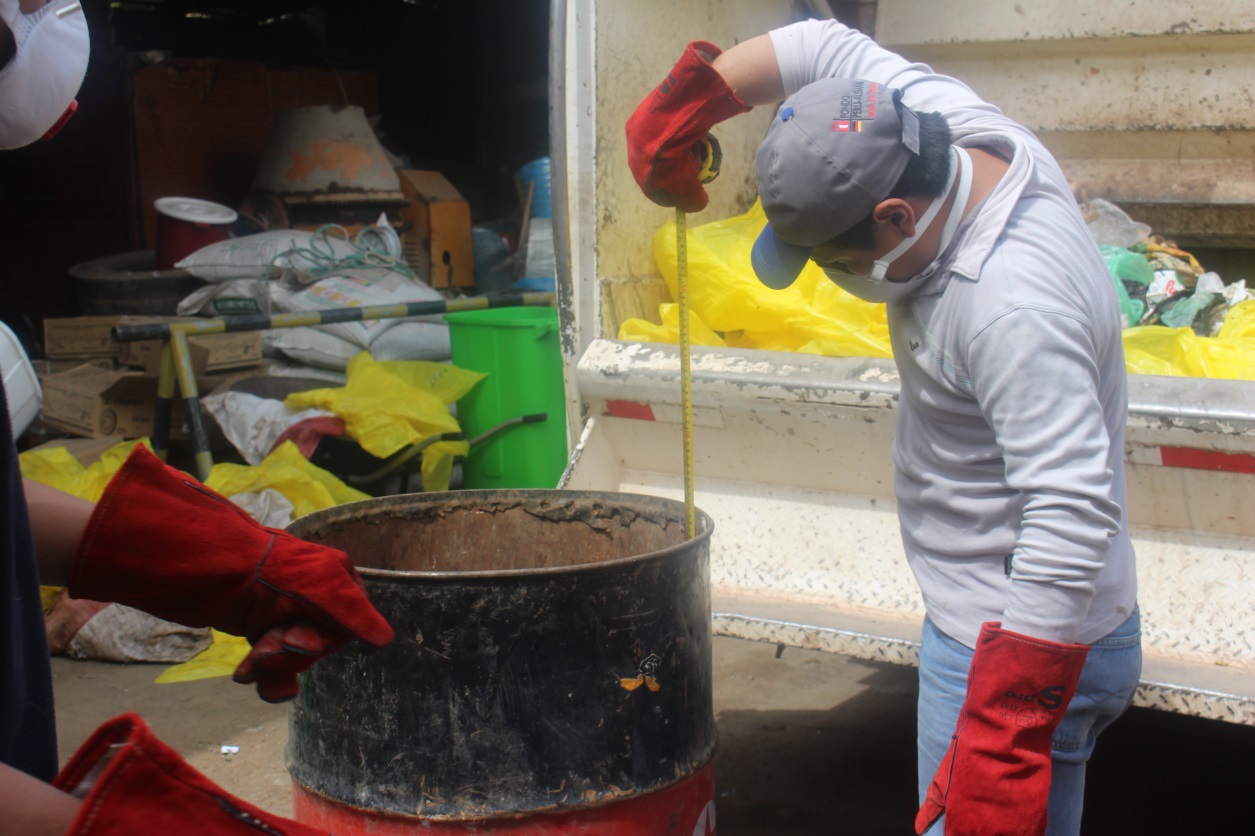 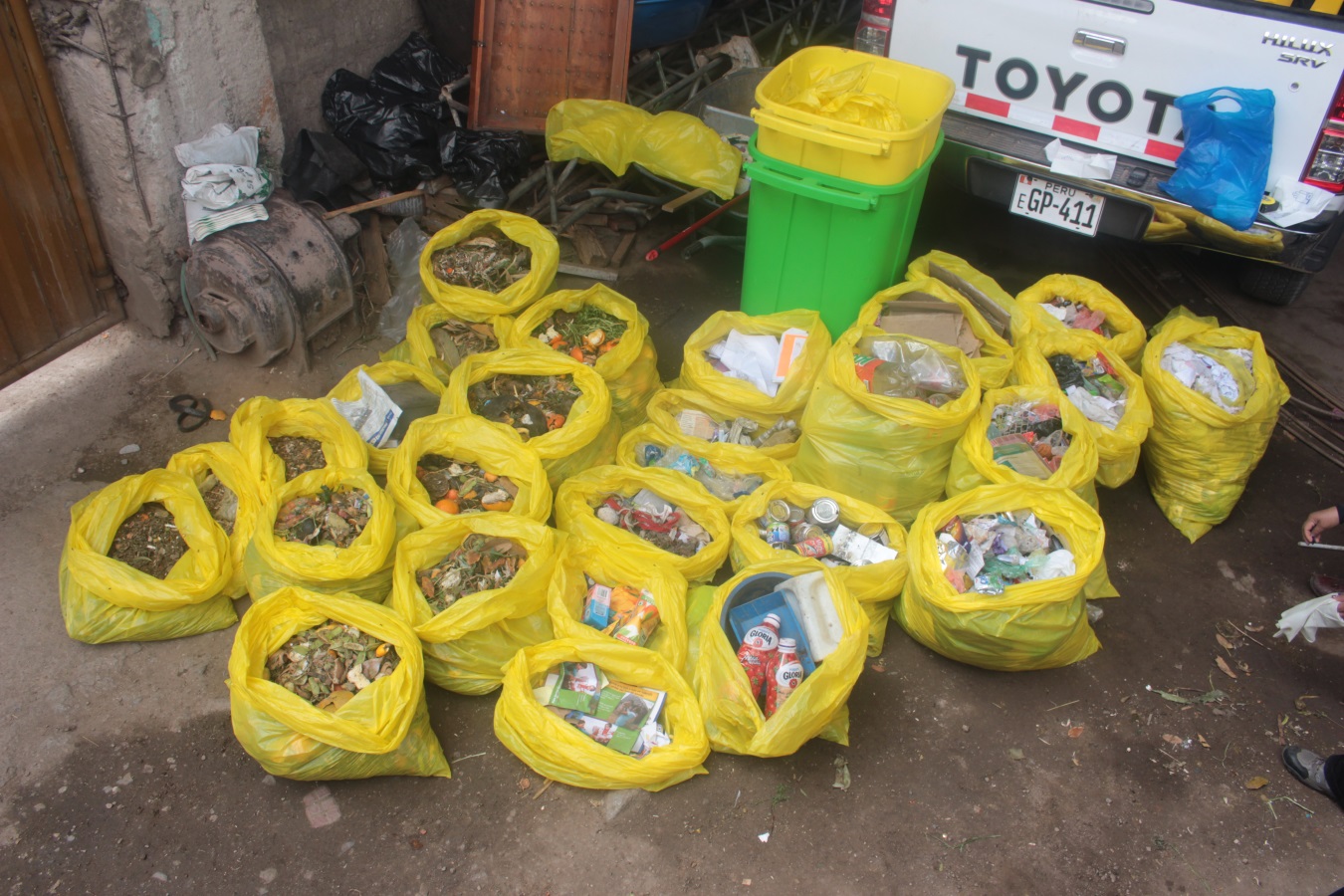 